SUPPLEMENTARY MATERIAL TOSynthesis, Characterization, Thermal, Theoretical and Antimicrobial studies of Schiff base ligand and its Co(II) and Cu(II) complexes.Venkittapuram Palaniswamy Radhaa , Dhandapani Mahalakshmib, Suyambulingam Jone Kirubavathyb and Subramanian Chitrab,* a Department of Chemistry, Jansons Institute of Technology, Coimbatore 641659, Tamil Nadu, India.b Department of Chemistry, P.S.G.R. Krishnammal College for women, Coimbatore 641004 Tamil Nadu, India.Table S1. IR stretching frequencies of the ligand and their metal complexes in cm-1Table S2. Electronic spectral data and magnetic moment values  Table S3. Chemical reactivity parameters of the ligand LTable S4. The polarizability (α), the first – order hyperpolarizability (βtot) and their components for the ligand and urea.Table S5. The zone of inhibition (mm) of ligands and their metal complexes 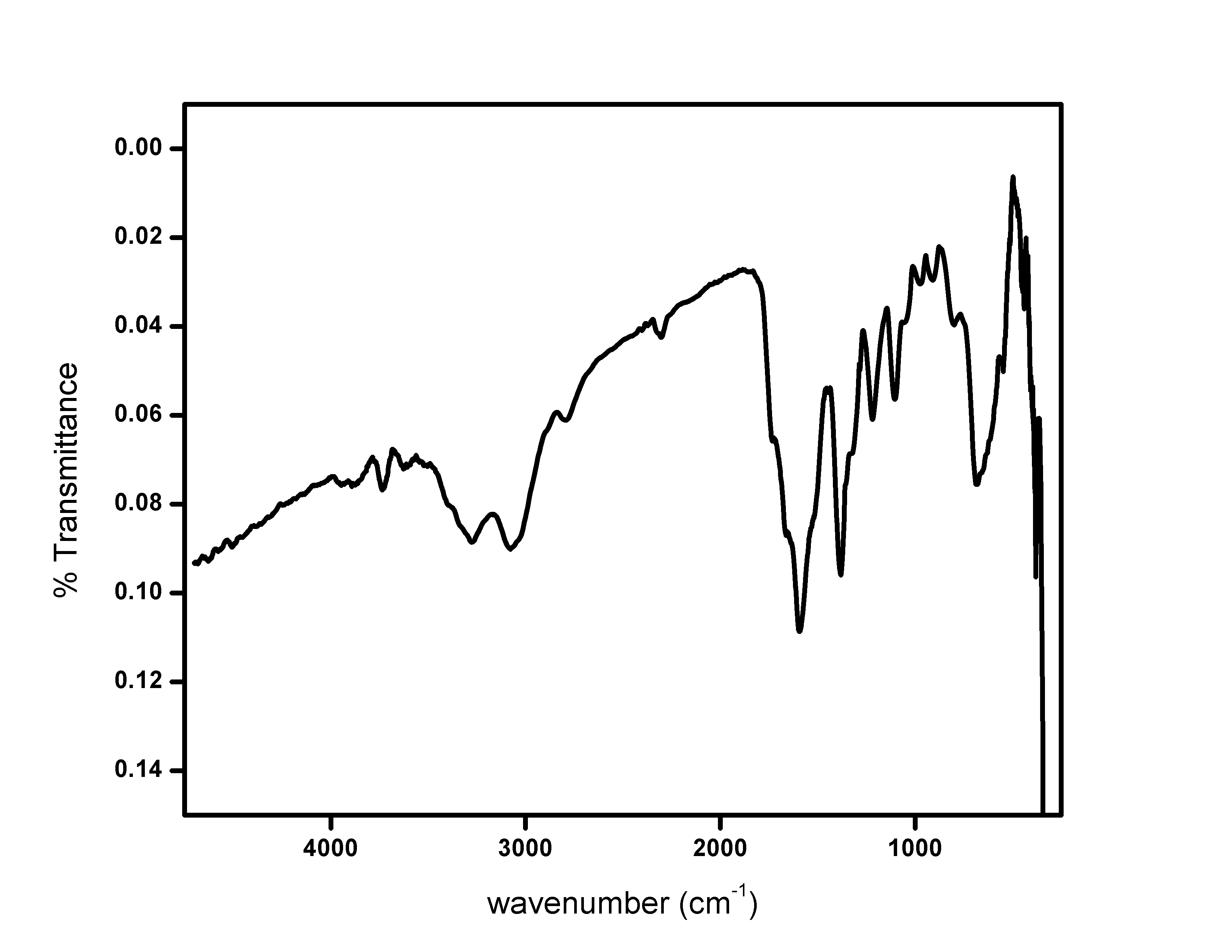 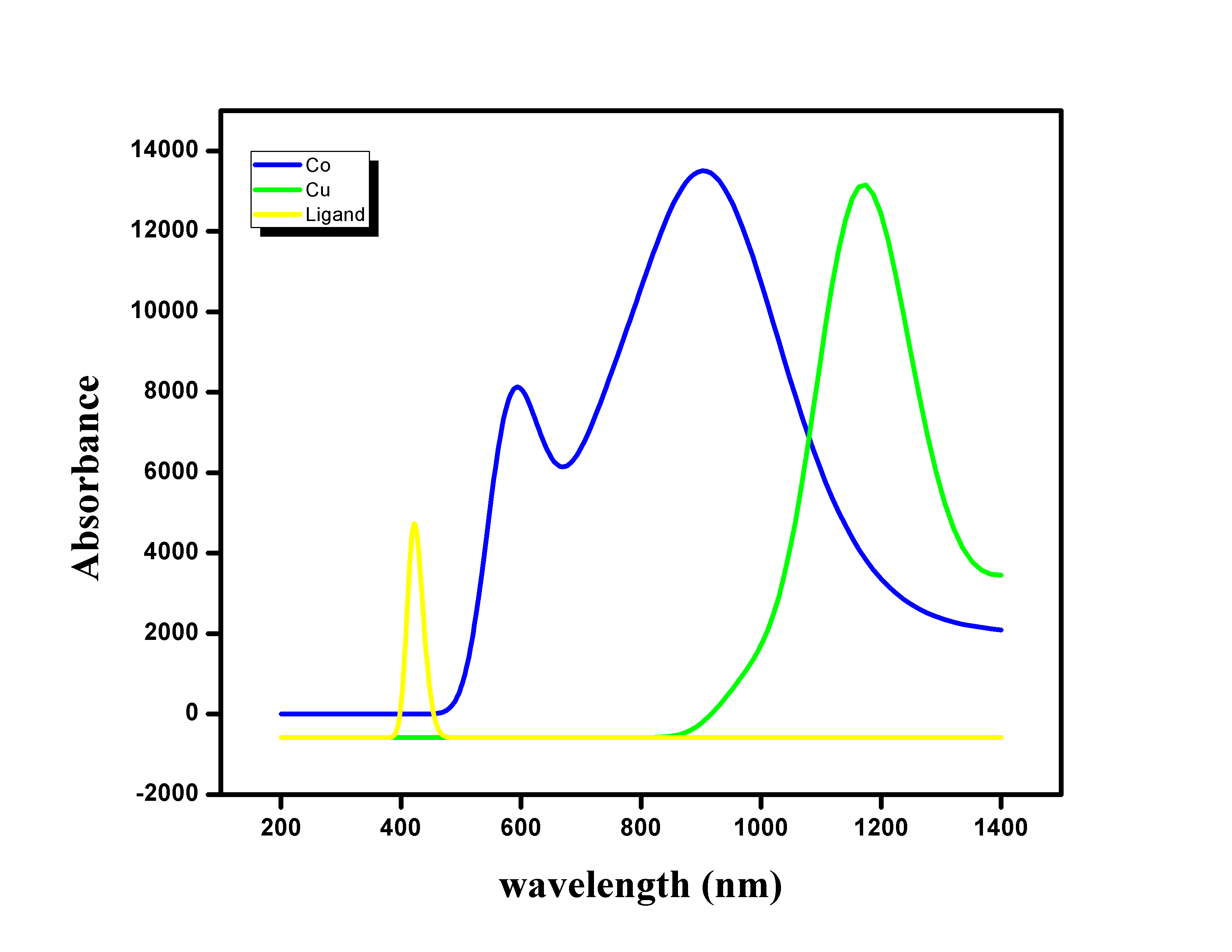 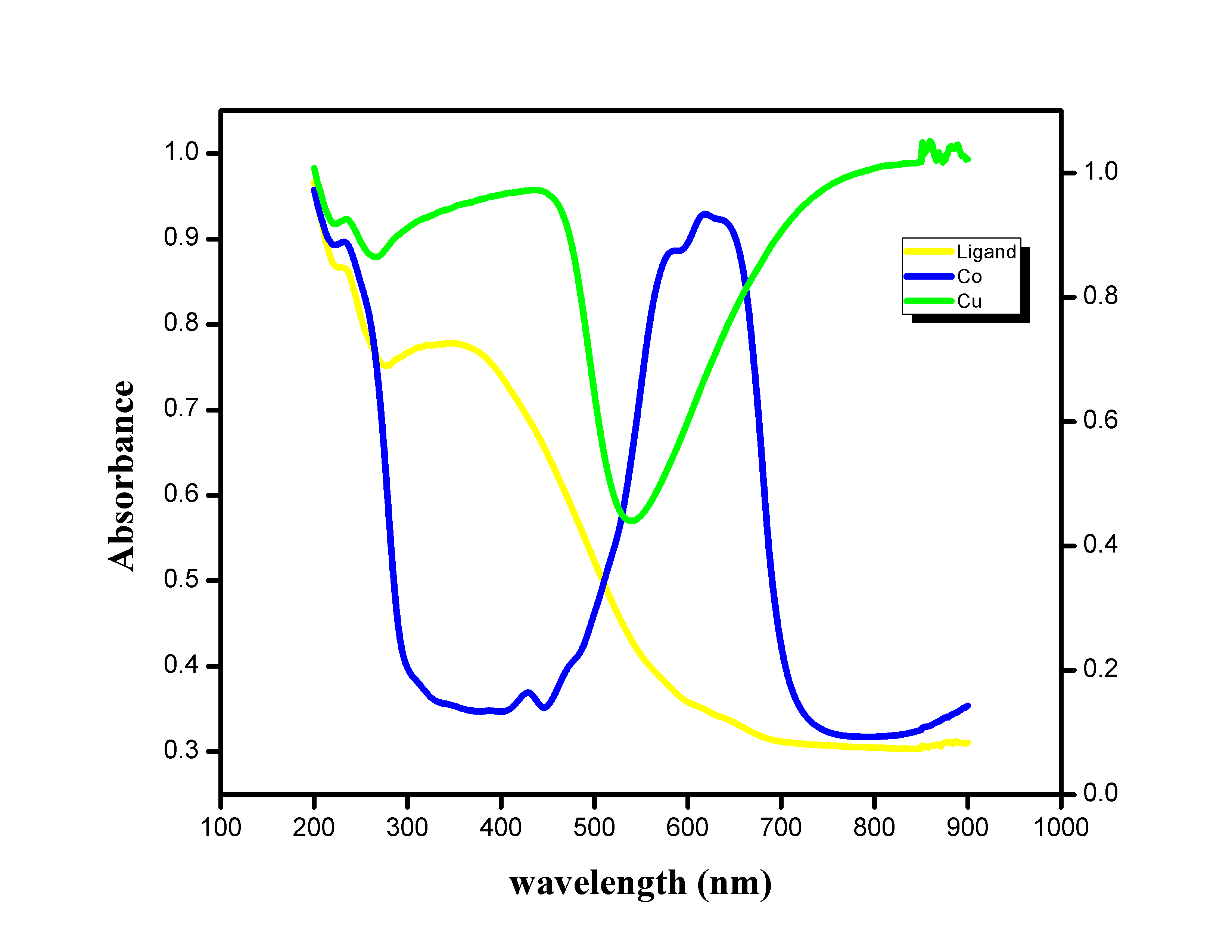 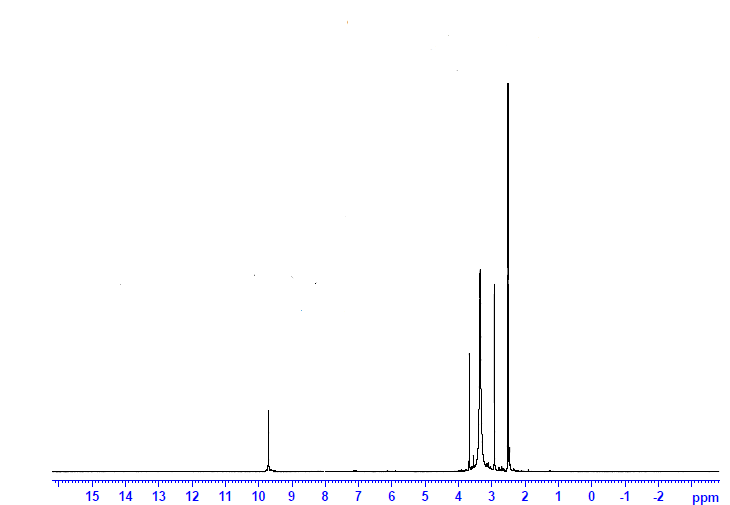 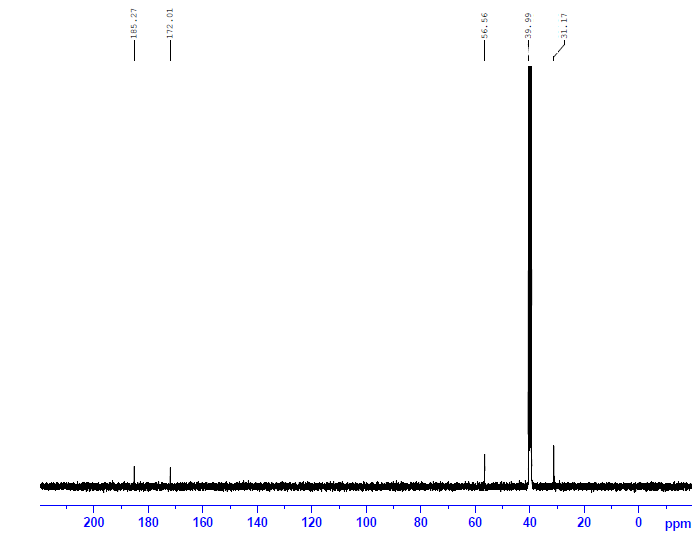 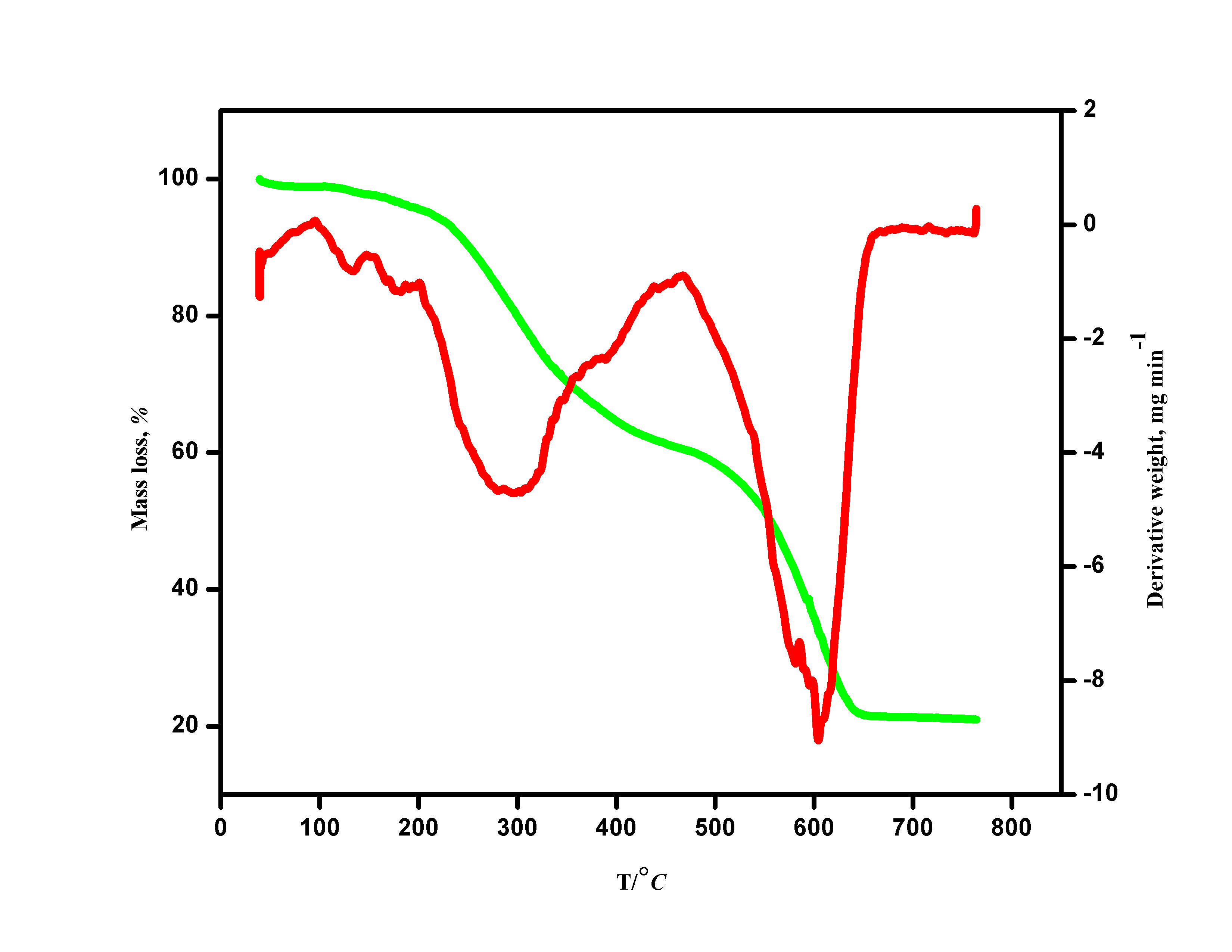 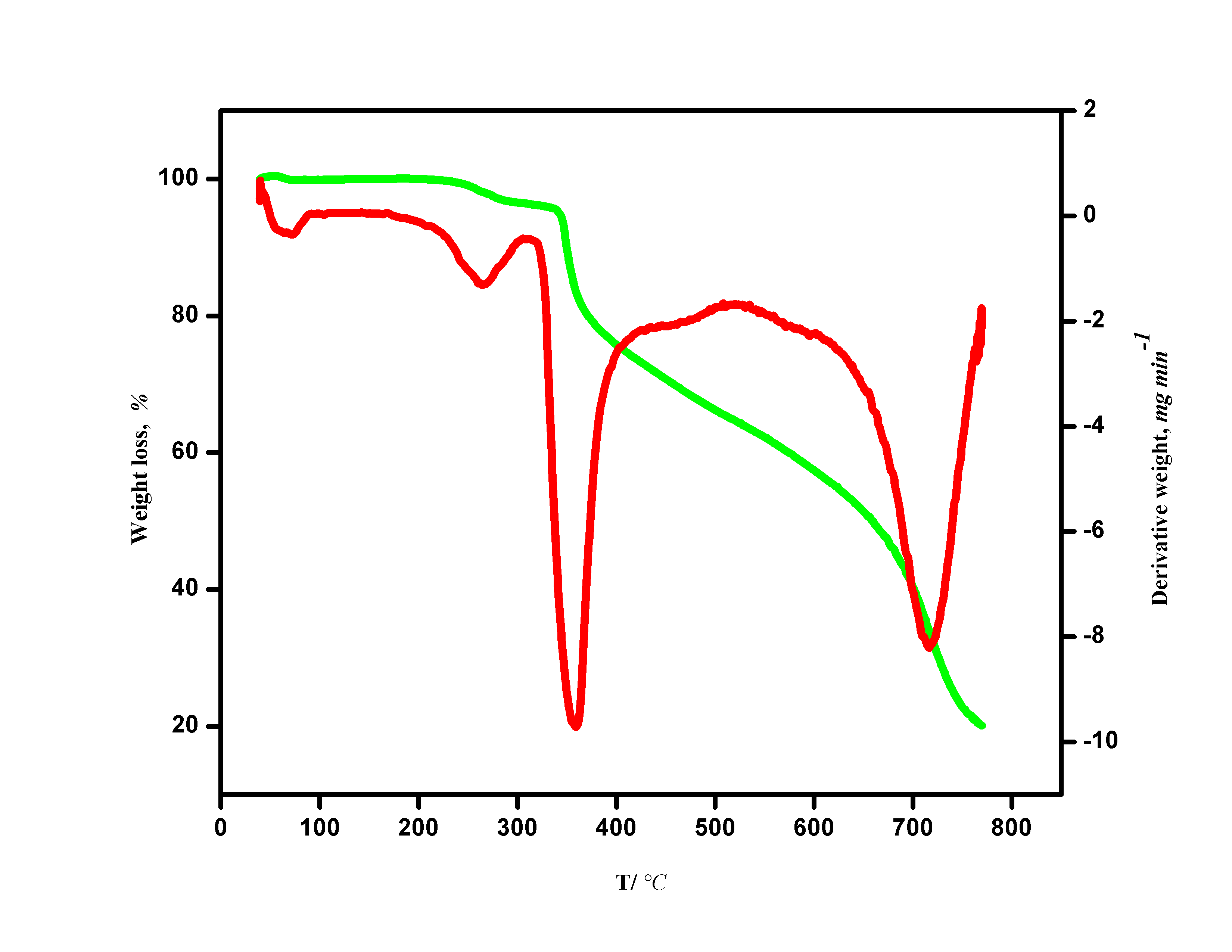 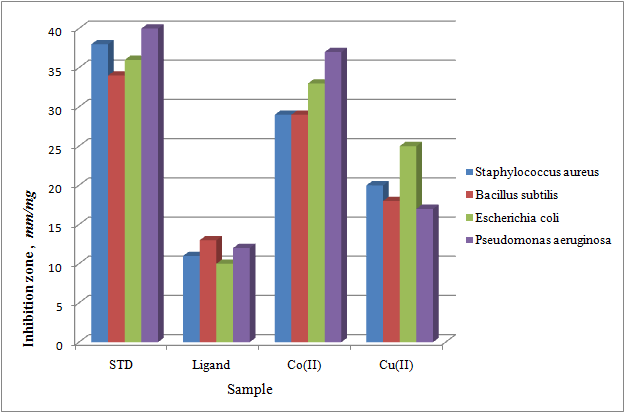 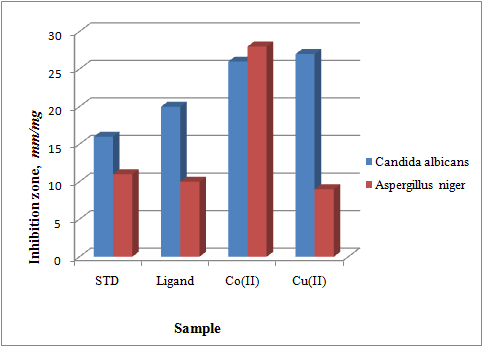 Compoundυ(C=N)υ(C=NH)Ringυ(NH)υ(NH2)υ(M-N)υ(M-Cl)C10H18N8L169015603277---[Co(L)Cl2](1)1641--33473186418369[Cu(L)Cl2](2)1628--33623156434371Compoundsλmax (nm)Band assignmentsµeff BMC10H18N8L235350π → π*n → π*-[Co(L)Cl2](1)6205814A2→ 4T1 (F)4A2 → 4T1 (P)4.25[Cu(L)Cl2](2)850-950d-d envelope1.93Etotal (Hartree)-829.9286∆EHOMO-LUMO ev6.17757Ionisation Potential (IP) ev5.88260Electron Affinity (EA) ev-0.29497Chemical Hardness (η) ev3.08878Electronegativity (χ) ev2.7938Chemical Potential (µ) ev-2.7938Global Softness (S) ev-10.16187Electrophilicity index (ω) ev1.26349Dipole moment (Debye)3.3672<α> (a.u)∆α  (a.u)βtot (a.u)βtot (esu)βtot / βtot(urea)Ligand-107.7831.3682.997.17026 x 10-315.223Urea-21.59258.37515.8921.3729 x 10-311CompoundsBacterial speciesStd (Ciprofloxacin)Bacterial speciesStd (Ciprofloxacin)Bacterial speciesStd (Ciprofloxacin)Bacterial speciesStd (Ciprofloxacin)Fungal speciesStd (Clotrimazole)Fungal speciesStd (Clotrimazole)CompoundsGram + veGram + veGram - veGram - veC.albicansA.nigerCompoundsS.aureusB.subtilusE.coliP.aeruginosaC.albicansA.nigerL111310122010[Co LCl2]292933372628[CuLCl2]201825172709Standard383436401611